ДОГОВОР № ЛБ-9/____участия в долевом строительстве многоквартирного дома г. Ростов-на-Дону                                                                                                    июня 2022 годаОбщество с ограниченной ответственностью «Специализированный застройщик – 1 «ЮгСтройИнвест-Дон» (ИНН 6163148597, ОГРН 1166196086891), именуемое в дальнейшем «Застройщик», в лице заместителя директора Язымова Александра Алексеевича, действующего на основании доверенности от 03.11.2018 г., удостоверенной Кузьминой Людмилой Геннадьевной, временно исполняющей обязанности нотариуса Завадской Марины Владимировны Ростовского-на-Дону нотариального округа Ростовской области, зарегистрировано в реестре за № 61/215-н/61-2018-4-762, с одной стороны и гражданин(ка) РФ ___________, _________ года рождения, пол – _________, место рождения: __________________, паспорт: ______ № __________, код подразделения: _______, выдан ________ г. _______________________________, зарегистрирован(а) по адресу: _______________________________, СНИЛС: ___________, тел.: +7-________, +7-________, эл. почта: ________, именуемый(ая) в дальнейшем «Участник долевого строительства», с другой стороны, заключили настоящий Договор о следующем:ПРЕДМЕТ ДОГОВОРАЗастройщик привлекает Участника долевого строительства к финансированию строительства объекта: «Комплексная жилая застройка по ул. Левобережная в 
г. Ростове-на-Дону. Жилой дом Литер 8. Подземная автостоянка Литер 8/1. Жилой дом Литер 9», жилой дом Литер 9 на земельном участке с кадастровым номером 61:44:0041312:264 площадью 19 949 кв. м., расположенном по адресу: г. Ростов-на-Дону, Кировский район, ул. Бориса Слюсаря, участок № 19  (далее – Дом), обязуется в предусмотренный Договором срок построить (создать) Дом и после получения разрешения на ввод Дома в эксплуатацию передать соответствующий Объект долевого строительства (далее - Квартиру) Участнику долевого строительства.1.2. Участник долевого строительства инвестирует строительство Дома в части одной ____комнатной квартиры и принимает Квартиру при наличии разрешения на ввод Дома в эксплуатацию. Местоположение Квартиры на плане дома указано в Приложении № 1 к настоящему Договору, являющемся его неотъемлемой частью. Описание Объекта долевого строительства (квартиры), подлежащего передачеУчастнику долевого строительства, находящегося в Жилом доме Литер 9 1.3. Настоящий Договор подлежит государственной регистрации и считается заключенным с момента такой регистрации. Застройщик оказывает организационное содействие и обеспечивает за счет дополнительных средств Участника долевого строительства оформление и регистрацию данного Договора и права собственности на Квартиру в соответствии с условиями Договора и действующим порядком оформления прав собственности. При этом Застройщик вправе привлекать третьих лиц, специализирующихся на оказании услуг по регистрации прав на недвижимое имущество и сделок с ним.2. ОБЯЗАТЕЛЬСТВА ЗАСТРОЙЩИКА2.1. Застройщик обязуется осуществить комплекс организационных и технических мероприятий, направленных на обеспечение строительства Дома в соответствии с проектной документацией, сроками строительства и в установленном порядке получить разрешение на ввод Дома в эксплуатацию. Предполагаемый срок ввода Дома в эксплуатацию – до 18 мая 2027 года.Застройщик вправе ввести Объект в эксплуатацию и передать Участнику долевого строительства Объект долевого строительства ранее срока, установленного настоящим Договором.2.2. После получения разрешения на ввод Дома в эксплуатацию при условии полного выполнения Участником долевого строительства своих обязательств по настоящему договору передать соответствующую Квартиру Участнику долевого строительства. Срок передачи Квартиры – в течение 10 (Десяти) рабочих дней после ввода Дома в эксплуатацию, но не позднее 01 июня 2027 года. 2.3. В случае, если Участник долевого строительства не приступил к приемке Квартиры в течение 10 (Десяти) рабочих дней с момента ввода Дома в эксплуатацию или при уклонении Участника долевого строительства от приема Объекта долевого строительства, при условии, что Застройщик обладает сведениями о получении участником долевого строительства сообщения (уведомления о сдаче дома), либо у застройщика имеются сведения о неполучении или несвоевременном получении сообщения о завершении строительства, либо если оператором почтовой связи заказное письмо было возвращено с сообщением об отказе участника долевого строительства от его получения или в связи с отсутствием участника долевого строительства по указанному им почтовому адресу в соответствии с п.6 ст.8 Федерального закона от  30.12.2004  №  214-ФЗ   «Об  участии  в  долевом  строительстве многоквартирных домов и иных объектов недвижимости и о внесении изменений в некоторые законодательные акты Российской Федерации» в соответствии с достигнутой сторонами договоренностью, Застройщик вправе оформить односторонний передаточный акт. При этом риск случайной гибели объекта долевого строительства признается перешедшим к Участнику долевого строительства со дня составления одностороннего передаточного акта. При этом, в соответствии с достигнутой сторонами договоренность, Застройщик наделяется правом передать объект долевого строительства в одностороннем порядке и при условии неполного исполнения Участником долевого строительства обязательств по оплате цены договора, а равно выполнения обязательств в соответствии с п. 4.5 настоящего договора. В соответствии с ст. 165.1 ГК РФ датой уведомления Застройщиком Участника долевого строительства, не получившего или несвоевременно получившего сообщение (уведомления о сдаче дома), считается дата поступления сообщения в отделение почтовой связи по адресу Участника долевого строительства, указанному в настоящем Договоре. В случае уклонения Участника долевого строительства от принятия Объекта долевого строительства, Участник долевого строительства обязан уплатить Застройщику неустойку (пени) в размере 1/300 (одной трехсотой) ставки рефинансирования Центрального банка Российской Федерации, действующей на день исполнения обязательств, от Цены Договора за каждый день просрочки принятия Объекта долевого строительства, до момента подписания Передаточного акта, указанного в п. 2.9 настоящего Договора, либо составления застройщиком одностороннего акта о передаче Объекта долевого строительства. Застройщик считается надлежащим образом, исполнившим обязательство по передаче Участнику долевого строительства Объекта долевого строительства если передача Объекта долевого строительства произошла в пределах срока передачи, в соответствии с п.п. 2.1. и п.п. 2.2. настоящего договора.2.4. Предоставить в орган по государственной регистрации документы, необходимые для регистрации настоящего Договора и для регистрации права собственности Участника долевого строительства на Квартиру. 2.5. Гарантирует, что права требования на вышеназванную Квартиру на дату подписания настоящего Договора и на момент государственной регистрации не будут заложены, в споре и под арестом или запрещением не состоят. Застройщик обязуется передать Квартиру свободной от прав и притязаний третьих лиц.2.6. Стороны исходят из того, что свидетельством соответствия Объекта долевого строительства, проектной документации, строительно-техническим нормам и правилам, является Разрешение на ввод Объекта недвижимости в эксплуатацию, выданное в установленном порядке.2.7. Гарантийный срок для объекта долевого строительства, за исключением технологического и инженерного оборудования, входящего в состав такого объекта долевого строительства, устанавливается Договором и составляет 5 (пять) лет. Указанный гарантийный срок исчисляется со дня передачи объекта долевого строительства, за исключением технологического и инженерного оборудования, входящего в состав такого объекта долевого строительства.Гарантийный срок на технологическое и инженерное оборудование, входящее в состав передаваемого Участникам долевого строительства объекта долевого строительства, устанавливается Договором и составляет 3 (три) года. Указанный гарантийный срок исчисляется со дня подписания первого передаточного акта или иного документа о передаче объекта долевого строительства.Застройщик не несет ответственности за недостатки (дефекты) квартиры, обнаруженные в пределах гарантийного срока, если докажет, что данные недостатки возникли вследствие нормального износа Объекта, нарушения требований технологических регламентов, градостроительных регламентов, а также иных обязательных требований к процессу его эксплуатации, либо вследствие ненадлежащего его ремонта, проведенного Участником долевого строительства, либо привлеченными им третьими лицами, а также недостатки (дефекты) объекта долевого строительства возникли вследствие нарушения предусмотренных предоставленной  Участнику долевого строительства инструкцией по эксплуатации Объекта долевого строительства правил и условий эффективного и безопасного использования Объекта долевого строительства, входящих в его состав элементов отделки, систем инженерно-технического обеспечения, конструктивных элементов, изделий.2.8. Застройщик передает Квартиру в следующем техническом состоянии: стены –оштукатурены, (штукатурка простая), стены и перегородки в санитарном узле (ванная комната и туалет) – не оштукатурены; стяжка (под иные поверхности); батареи отопления – секционные радиаторы; отопление индивидуальное, разводка труб по Квартире; входная дверь металлическая; внутриквартирные (межкомнатные) двери не устанавливаются; внутриквартирная газификация согласно проектной документации (четырех конфорочная  газовая плита); электропроводка – медь; телефонизация Дома (без разводки по Квартирам); приборы учета на газ (установлены в квартире на балконе/лоджии/кухне), воду и электричество (установлены в местах общего пользования); стеклопакеты на окна; металлопластиковая дверь на лоджию, остекление лоджии. Застройщик не принимает на себя обязательства по полной чистовой уборке Объекта долевого строительства.2.9. Передача имущества Застройщиком и принятие его Участником долевого строительства осуществляется по акту, подписываемому сторонами. В случае, предусмотренном п. 2.3. настоящего договора передача Объекта осуществляется по одностороннему Акту передачи недвижимости. 2.10. Обязательства Застройщика считаются исполненными с момента передачи Объекта долевого строительства Участнику долевого строительства в том числе по одностороннему Акту передачи недвижимости.  3. ОБЯЗАТЕЛЬСТВА УЧАСТНИКА ДОЛЕВОГО СТРОИТЕЛЬСТВА3.1. Обеспечивает финансирование строительства Дома, указанного в п. 1.1 настоящего Договора, в объеме и сроки, определенные настоящим Договором. 3.2. Несет в полном объеме все расходы, связанные с регистрацией права собственности на Квартиру, получаемую в результате финансирования строительства Дома, включая услуги привлеченных к регистрации лиц.3.3. Присутствовать при всех мероприятиях, требующих его личного участия. В случаях, предусмотренных Договором, при получении соответствующего уведомления прибыть в указанный в уведомлении срок в офис Застройщика для оформления документов.3.4. В течение семи дней со дня получения соответствующего уведомления от Застройщика Участник долевого строительства обязан принять Квартиру и подписать документы, необходимые для оформления права собственности на Квартиру, а также предоставить все необходимые для этого документы, в соответствии с действующим законодательством. В случае наличия несущественных недостатков Объекта долевого строительства (дефектов), не препятствующих его использованию, Участник долевого строительства обязан подписать Акт приема-передачи, при этом Застройщик обязуется устранить дефекты в срок не более 3 (трех) месяцев с момента получения письменной претензии в адрес Застройщика.  3.5. До оформления права собственности на Квартиру Участник долевого строительства обязуется не производить в Квартире и в самом здании работы, связанные с отступлением от проекта (перепланировка, возведение внутриквартирных перегородок, разводки инженерных коммуникаций, электрики, доставки дополнительных секций батарей, устройство теплых полов и вынос отопления на лоджию (балкон) – устройство труб и батарей отопления, пробивка проемов, ниш, борозд в стенах и перекрытиях, установка снаружи здания любых устройств и сооружений, любые работы, затрагивающие внешний вид и конструкцию фасада здания и т.д.) без согласования с Застройщиком, проектной организацией, эксплуатирующей организацией и уполномоченными государственными органами, а после оформления права собственности на Квартиру производить указанные действия в установленном порядке с согласованием с проектной организацией, эксплуатирующей организацией и уполномоченными государственными органами. В противном случае гарантийные обязательства снимаются, и Участник долевого строительства самостоятельно несет негативные последствия, связанные с этим, в том числе затраты по устранению последствий таких работ.  3.6. Участник долевого строительства может уступить свои права по Договору после уплаты им цены договора или одновременно с переводом долга на нового участника долевого строительства   только с письменного согласия Застройщика. Расходы на государственную регистрацию Договора уступки прав требования несет Цедент и Цессионарий в соответствии с действующим законодательством Российской Федерации.     Уступка Участником долевого строительства прав требований по Договору допускается с момента государственной регистрации настоящего Договора, до момента подписания Сторонами Акта приема-передачи Объекта.     При этом Застройщик не несет ответственности по обязательствам Участника долевого строительства, вытекающим из Договора уступки прав требования, заключаемого с третьим лицом.3.7. С момента принятия Квартиры по акту приема-передачи (в том числе с момента составления одностороннего Акта передачи недвижимости) Участник долевого строительства обязуется нести расходы по эксплуатации жилого дома и оплачивать расходы, связанные:- с содержанием и эксплуатацией Квартиры, общего имущества жилого дома;- с предоставляемыми коммунальными услугами.3.8. Участник долевого строительства обязан представить Застройщику: действительный паспорт (его нотариально заверенный перевод в случае необходимости), нотариально заверенное согласие супруга(-ги) на приобретение недвижимости или нотариально заверенное заявление об отсутствии зарегистрированного брака.3.9. Участник долевого строительства не вправе вести рекламную деятельность, связанную с предметом Договора, в том числе с использованием наименования Застройщика строительства, принадлежащих ему либо используемых им исключительных прав.3.10. В случае изменения адреса места жительства (регистрации), номера телефона, Участник долевого строительства обязан письменно сообщить новые данные в адрес Застройщика.3.11. Обязательства Участника долевого строительства считаются исполненными с момента уплаты в полном объеме цены Договора, указанной в п 4.1. Договора (с учетом окончательного взаиморасчёта в соответствии с п. 4.5, 4.6, 4.7 настоящего Договора), исполнения иных финансовых обязательств по Договору и приема Объекта долевого строительства по акту приема-передачи (в том числе с момента составления одностороннего Акта передачи недвижимости).4. ЦЕНА ДОГОВОРА4.1. Цена Договора (далее – размер вклада Участника долевого строительства в финансирование строительства) на дату заключения Договора составляет _________ (_____________) рублей. Цена Договора может быть изменена только в случае изменения общей площади Квартиры и (или) фактической площади лоджии (балкона), по результатам обмеров организации (предприятия), осуществляющей государственный учет и техническую инвентаризацию объектов недвижимого имущества (далее - БТИ).4.2. Расчеты по настоящему Договору осуществляются путем внесения Участником долевого строительства Цены Договора в размере __________ (__________) рублей на счет эскроу, открываемый в ПАО «Сбербанк России» (публичное акционерное общество), являющимся кредитной организацией по законодательству Российской Федерации  (генеральная лицензия Банка России на осуществление банковских операций № 1481 от «11» августа 2015 года, фирменное наименование - ПАО «Сбербанк России», ИНН 7707083893, адрес (место нахождение) : 117997, г. Москва, ул. Вавилова, 19, тел.: + 7 (495) 747-37-31, эл.почта: Escrow_Sberbank@sberbank.ru) (далее по тексту - «Эскроу-агент»/«Акцептант»), с момента регистрации настоящего Договора в Федеральной службе государственной регистрации, кадастра и картографии, на следующих условиях: Депонент – Участник долевого строительства;Эскроу-агент – ПАО «Сбербанк России»;Бенефициар – Застройщик (Общество с ограниченной ответственностью «Специализированный застройщик – 1 «ЮгСтройИнвест-Дон», 344072, Ростовская область, город Ростов-на-Дону, ул. Вересаева, 101/3, стр. 1, оф. 1. e-mail: usi161@mail.ru ОГРН: 1166196086891 ИНН 6163148597 КПП 616301001);Объект долевого строительства – Объект долевого строительства, указанный в п. 1.2. настоящего Договора.Депонируемая сумма: _________ (_______________) рублей оплачивается в следующем порядке:- ________ (_____________) рублей оплачивает Участник долевого строительства в течение 5 (пяти) календарных дней с момента государственной регистрации настоящего договора.Срок условного депонирования – в срок до 01 декабря 2027 г.Застройщик извещается Эскроу-агентом об открытии счета эскроу путем электронного документооборота, согласованного Застройщиком и Эскроу-агентом, не позднее даты открытия счета эскроу;Депонируемая сумма не позднее десяти рабочих дней после предоставления Застройщиком Эскроу-агенту путем электронного документооборота, согласованного Застройщиком и Эскроу-агентом, следующих документов:Разрешения на ввод в эксплуатацию Объекта недвижимости и сведений (выписки) из единого государственного реестра недвижимости, подтверждающих государственную регистрацию права собственности в отношении одного объекта долевого строительства, входящего в состав Объекта недвижимости, или сведений о размещении в единой информационной системе жилищного строительства вышеуказанной информации, перечисляется Эскроу-агентом Застройщику либо направляется на оплату обязательств Застройщика по кредитному договору, заключенному между Застройщиком  и Эскроу-агентом, если кредитный договор содержит поручение Застройщика Эскроу-агенту об использовании таких средств (части таких средств) для оплаты обязательств Застройщика по кредитному договору, или на открытый в Эскроу-агенте залоговый счет Застройщика, права по которому переданы в залог Эскроу-агенту, предоставившему денежные средства Застройщику, в случае, если это предусмотрено кредитным договором.Депонент обязуется в течение 5 (Пяти) календарных дней с даты регистрации настоящего Договора в Федеральной службе государственной регистрации, кадастра и картографии предоставить Акцептанту копию настоящего Договора, содержащего оферту Бенефициара и Депонента о заключении Договора счета эскроу, подать заявление о заключении Договора счета эскроу и внести на счет эскроу Цену Договора, в соответствии с условиями настоящего договора. В случае получение Застройщиком Разрешения на ввод объекта в эксплуатацию ««Комплексная жилая застройка по ул. Левобережная в г. Ростове-на-Дону. Жилой дом Литер 8. Подземная автостоянка Литер 8/1. Жилой дом Литер 9», жилой дом Литер 9 на земельном участке с кадастровым номером 61:44:0041312:264 площадью 19 949 кв. м., расположенном по адресу: г. Ростов-на-Дону, Кировский район, ул. Бориса Слюсаря, участок № 19   до 01.06.2027 г., платеж производится по следующим реквизитам Застройщика: р/с 40702810952090039061, Юго-Западный банк ПАО Сбербанк, город Ростов-на-Дону, БИК 046015602, к/с 30101810600000000602, указанным в разделе 9 настоящего договора.4.3. В Цену Договора включены затраты на строительство (создание) Объекта недвижимости, связанные с созданием Объекта недвижимости и отнесенные Федеральным законом РФ №214-ФЗ от 30.12.2004 года «Об участии в долевом строительстве многоквартирных домов и иных объектов недвижимости» к целевому использованию денежных средств, уплачиваемых Участником долевого строительства.Если в результате строительства будет получена экономия, стороны считают ее как дополнительное вознаграждение Застройщика. Если в результате реализации проекта будет получен убыток – он перекрывается за счет средств Застройщика.4.4.  При заключении настоящего Договора Стороны принимают во внимание допускаемую строительными нормами и правилами возможность изменения размеров фактической общей площади жилого помещения с холодными помещениями относительно проектной площади жилого помещения с холодными помещениями.Размер допустимого изменения фактической общей площади жилого помещения с холодными помещениями от проектной площади жилого помещения с холодными помещениями по настоящему Договору составляет не более пяти процентов.4.5. Если общая площадь Квартиры и (или) фактическая площадь лоджии (балкона), передаваемых Участнику долевого строительства, по результатам обмеров БТИ окажется более той, что предусмотрена настоящим Договором, Участник долевого строительства обязуется осуществить соответствующую доплату за увеличение площади в течение 10 (Десяти) дней с момента получения соответствующего уведомления от Застройщика.4.6. Если общая площадь Квартиры и (или) фактическая площадь лоджии (балкона), передаваемых Участнику долевого строительства, по результатам обмеров БТИ окажется менее той, что предусмотрена настоящим Договором, Застройщик обязуется возвратить денежные средства в течении 10 (десяти) рабочих дней после предоставления Участником долевого строительства реквизитов счета в банке, на который должны быть возвращены денежные средства. 4.7. Стороны договорились, что дополнительные расчеты, предусмотренные п.п. 4.5. и 4.6. настоящего Договора, производятся исходя из стоимости одного квадратного метра общей площади Квартиры в размере _____________ (_______________________) рублей, стоимости одного квадратного метра фактической площади лоджии (балкона) в размере _____________ (_______________________) рублей.4.8. Обязательства Участника долевого строительства по оплате Цены Договора считаются исполненными полностью с момента уплаты в полном объеме денежных средств в соответствии с Договором.5. ОТВЕТСТВЕННОСТЬ СТОРОН5.1. Стороны несут ответственность за неисполнение либо ненадлежащее исполнение принятых на себя по Договору обязательств в соответствии с действующим законодательством Российской Федерации и условиями настоящего Договора. 5.2. Участник долевого строительства не вправе устанавливать внешние блоки кондиционеров, а также другие дополнительные конструкции на фасаде Объекта недвижимости, в местах отличных от мест, предусмотренных проектной документацией. В случае нарушения Участником долевого строительства норм указанного пункта, он уплачивает Застройщику штраф – 50 (Пятьдесят) % от Цены Договора.6. ОБСТОЯТЕЛЬСТВА НЕПРЕОДОЛИМОЙ СИЛЫ6.1. Стороны освобождаются от ответственности за полное или частичное неисполнение любого из своих обязательств по настоящему Договору, если неисполнение будет являться следствием обстоятельств непреодолимой силы: наводнение, пожар, землетрясение, любые другие стихийные бедствия, военные действия любого характера, блокады.6.2. В случае наступления обстоятельств непреодолимой силы срок выполнения обязательств по настоящему Договору отодвигается соразмерно времени, в течение которого действуют такие обстоятельства и их последствия.6.3. Сторона, для которой создалась невозможность исполнения обязательства по настоящему Договору, обязана сообщить другой Стороне в письменной форме (любыми средствами связи) о наступлении, предполагаемом сроке действия и прекращении действия вышеуказанных обстоятельств. 6.4. Неуведомление лишает Сторону права ссылаться на вышеуказанное обстоятельство как на основание, освобождающее от ответственности за неисполнение обязательств по настоящему Договору. 7. ЗАЩИТА ПЕРСОНАЛЬНЫХ ДАННЫХ7.1. В соответствии со ст. 6 Федерального закона от 27.07.2006 года №152-ФЗ «О персональных данных» в период с момента заключения настоящего договора и до прекращения обязательств Сторон по настоящему договору Участник долевого строительства выражает согласие на обработку Застройщиком следующих персональных данных Участника долевого строительства: фамилия, имя, отчество, пол, возраст, дата и место рождения, гражданство, паспортные данные, данные документа, удостоверяющего личность, адрес регистрации по месту жительства и адрес фактического проживания, номера контактных телефонов и адресов электронной почты, семейное положение, сведения о составе семьи, иные персональные данные, в том числе для направления Застройщиком за свой счет СМС-уведомлений, электронных писем информационно-рекламного характера в соответствии с Федеральным законом от 13.03.2006 г. № 38-ФЗ «О рекламе» по номеру(ам) телефона(ов) и адресу(ам) электронной почты указанным в настоящем договоре.Застройщик вправе производить обработку персональных данных в целях исполнения настоящего договора, в том числе выполнения информационно-справочного обслуживания Участника долевого строительства.Под обработкой персональных данных понимаются действия (операции) с персональными данными, включая сбор, систематизацию, накопление, хранение (в т.ч., на электронных носителях), уточнение (обновление, изменение), использование, распространение (в том числе передача третьим лицам), обезличивание, блокирование и уничтожение персональных данных.Подписывая настоящий договор долевого участия, Участник долевого строительства выражает письменное согласие на обработку Застройщиком персональных данных Участника долевого строительства, указанных в настоящем пункте договора после исполнения настоящего договора в течении 5 (пяти) лет, с целью выполнения информационно-справочного обслуживания Участника долевого строительства, контроля качества переданного Объекта долевого строительства. Участник долевого строительства дает свое согласие на получение от Застройщика уведомлений о завершении строительства Объекта и о готовности Объекта долевого строительства передаче, а также предупреждения Участника долевого строительства о необходимости принятия Объекта долевого строительства и о последствиях его бездействия путем СМС-информирования и посредством размещения указанной информации на официальном сайте Застройщика.

______________________________________________________________________/_______________/                                ФИО (полностью)                                                                                                                                                  ПодписьУчастник долевого строительства вправе отозвать согласие на обработку персональных данных, направив Застройщику соответствующее уведомление в случаях, предусмотренных законодательством Российской Федерации.8. ЗАКЛЮЧИТЕЛЬНЫЕ ПОЛОЖЕНИЯ8.1. Стороны будут разрешать возникающие между ними споры и разногласия путем переговоров, при этом указанный способ разрешения споров рассматривается Сторонами как достижение соглашения о досудебном порядке его урегулирования. До направления искового заявления в суд предъявления письменной претензии другой Стороне является обязательным. Претензия должна быть рассмотрена и по ней должен быть дан ответ в течение 20 (Двадцати) рабочих дней со дня получения. В случае не урегулирования спорных вопросов в досудебном порядке, а также в случае отказа от проведения переговоров, неудовлетворении требований заинтересованной Стороны по существу, спор передается на разрешение в суд.8.2. В случае наличия спора между Участником долевого строительства и Застройщиком по качеству Объекта долевого строительства по требованию Застройщика или частника долевого строительства может быть создана комиссия с участием Участника долевого строительства, Застройщика, Генподрядчика и Управляющей организации.8.3. Стороны пришли к соглашению что под существенным нарушением требований о качестве Объекта долевого строительства, понимается непригодность Объекта долевого строительства в целом, либо каких-либо из его комнат (помещений) для постоянного проживания, что определяется по критериям, установленным «Положением о признании помещения жилым помещением, жилого помещения непригодным для проживания и Жилого дома аварийным и подлежащим сносу», утвержденным Постановлением Правительства РФ № 47 от 28.01.2006 г., и иными законодательными актами.8.4 Стороны пришли к соглашению, что согласованный Застройщиком с Участником долевого строительства срок для устранения недостатков Объекта долевого строительства как выявленных при приемке Объекта долевого строительства, так и выявленных в течении гарантийного срока составляет два календарных месяца. Застройщик вправе произвести устранение недостатков до истечения указанного срока.8.5. При подписании Договора Стороны исходили из того, что в процессе проектирования и строительства многоквартирного дома возможны внесения проектной организацией изменений в проект, которые могут повлечь за собой изменение проекта Дома, при условии, что такие изменения не будут противоречить действующим СНиП; также может корректироваться номер и иные характеристики Квартиры, согласно данным БТИ, а также срок завершения строительства Дома. Изменение конструктивных решений, конфигураций, площади объекта долевого строительства Стороны не признают существенными, за исключением случаев, прямо предусмотренных действующим законодательством РФ.8.6. Обо всех изменениях в платежных и почтовых реквизитах Стороны обязаны немедленно извещать друг друга. Действия, совершенные по старым адресам и счетам, совершенные до поступления уведомлений об их изменении, засчитываются в исполнение обязательств. Сторона, отсутствовавшая по адресу для уведомлений, не вправе ссылаться на факт неполучения корреспонденции.8.7. Участник долевого строительства дает свое согласие на последующий залог земельного участка, в том числе  в обеспечение исполнения обязательств Застройщика перед другими лицами по договорам участия в долевом строительстве, по договорам с кредитными учреждениями (в том числе для целей осуществления проектного финансирования) и иным договорам, которые будут заключаться Застройщиком при строительстве других объектов недвижимости на земельном участке, на котором осуществляется строительство Объекта. Характеристики земельного участка, указанные в п. 1.1. Договора могут быть изменены (либо из него могут быть образованы иные земельные участки) без уведомления и без необходимости получения дополнительного согласия Участника долевого строительства при условии, что это не повлечет за собой изменения фактического местоположения Объекта. Настоящим Участник долевого строительства дает свое согласие на последующее (до и /или после ввода Объекта в эксплуатацию) изменение по усмотрению Застройщика границ земельного участка, указанного в п. 1.1. Договора, когда такое изменение связано с разделом земельного участка в целях образования (формирования) отдельного земельного участка под Объектом, в том числе на изменение документации по планировке территории, проектов планировки, проектов межевания, градостроительных планов и любой иной документации, межевание (размежевание) земельного участка, совершение Застройщиком и /или другими лицами любых иных действий, связанных с разделом земельного участка в вышеуказанных целях, также Участник долевого строительства дает свое согласие на уточнение границ земельного участка и/или изменение площади земельного участка и/или изменение (уточнение) описания местоположения его границ. Участник долевого строительства настоящим прямо выражает свое согласие на образование иных земельных участков из земельного участка, указанного в п. 1.1. Договора, включая раздел земельного участка, указанного в п. 1.1. Договора и/или выдел из земельного участка, указанного в п. 1.1. Договора, иного (иных) земельных участков иной площади, на снятие с кадастрового учета земельного участка в связи с постановкой на кадастровый учет вновь образованных земельных участков и постановку на кадастровый учет вновь образованных земельных участков из состава земельного участка, а также на регистрацию права собственности Застройщика на вновь образованные земельные участки. Настоящее согласие Участника долевого строительства является письменным согласием, выданным в соответствии с п.4 ст.11.2. Земельного Кодекса РФ. В случае уступки Участником долевого строительства своих прав и обязанностей по Договору иному лицу согласие Участника долевого строительства сохраняет силу, получение нового согласия Нового участника долевого строительства не требуется. Участник долевого строительства дает свое согласие Застройщику производить замену предмета залога (земельного участка, указанного в п.п. 1.1 Договора), при этом оформление дополнительных соглашений к настоящему Договору о замене предмета залога не требуется. Стороны пришли к соглашению, что в случае образования иных земельных участков из земельного участка, указанного в п. 1.1. Договора, залог вновь образованного земельного участка на котором не находится создаваемый на   этом земельном участке Объект, в котором расположен Объект долевого строительства, являющийся предметом настоящего Договора, не возникает. Участник долевого строительства дает свое согласие Застройщику на отчуждение вновь образованного земельного участка, на котором не находится создаваемый на этом земельном участке Объект, в котором расположен Объект долевого строительства, а также на передачу такого вновь образованного земельного участка в аренду, распоряжение или обременение Застройщиком такого земельного участка иным образом. Уступка Участником долевого строительства своих прав и обязанностей по Договору иному лицу не прекращает и не отменяет согласия Участника долевого строительства на изменение характеристик земельного участка, указанного в п. 1.1. Договора, на образование иных земельных участков из земельного участка, указанного в п. 1.1. Договора, на изменение предмета залога в отношении земельного участка, и иных согласий Участника долевого строительства, указанных настоящем Договоре. В случае уступки Участником долевого строительства своих прав и обязанностей по Договору иному лицу положения данного пункта Договора распространяются на нового Участника долевого строительства.8.8. Все изменения и дополнения к настоящему Договору признаются действительными, если они совершены в письменной форме, скреплены печатями и подписаны Сторонами или уполномоченными представителями Сторон. Во всем, что не урегулировано данным Договором, стороны руководствуются действующим законодательством РФ.8.9. Недействительность какого-либо условия настоящего Договора не влечет за собой недействительность прочих его условий.8.10 Настоящим Стороны Договора заверяют и гарантируют, что не имеют гражданства иностранных(ого) государств(а), совершающих(его) в отношении Российской Федерации, российских юридических и физических лиц недружественные действия, а также местом регистрации, местом преимущественного ведения хозяйственной деятельности или извлечения прибыли от деятельности не являются(ется) указанные(ое) государства(о), перечень которых установлен Распоряжением Правительства РФ от 05.03.2022 г. №430-р.8.11. После подписания Договора Сторонами любые предшествующие дате заключения Договора и связанные с его предметом договоренности, соглашения, обязательства, оферты и заявления Сторон, как устные, так и письменные, отменяются, если таковые имели место между Сторонами. В связи с утратой юридической силы такого рода договоренностями, соглашениями, обязательствами, офертами и заявлениями Стороны не вправе в дальнейшем ссылаться на них, в том числе в случае возникновения каких-либо претензий и споров в связи с исполнением Договора.8.12. Настоящий Договор составлен в 2 (двух) подлинных экземплярах, по одному для каждой Стороны. Все экземпляры имеют равную юридическую силу. Участник долевого строительства подтверждает и гарантирует, что на момент подписания настоящего договора он не лишен и не ограничен в дееспособности, нет запрета на регистрационные действия, не состоит на учете в наркологическом или психоневрологическом диспансерах, не состоит под опекой, попечительством, патронажем, а так же отсутствуют обстоятельства, вынуждающие совершить сделку на крайне невыгодных для себя условиях, находится в здравом уме и твердой памяти, действует добровольно, понимает содержание Договора, права и обязанности, вытекающие из него, а также последствия нарушения его условий.9. ПОДПИСИ СТОРОНЗАСТРОЙЩИК:Общество с ограниченной ответственностью «Специализированный застройщик – 1 «ЮгСтройИнвест-Дон»344072, Ростовская область, город Ростов-на-Дону, ул. Вересаева, 101/3, стр. 1, оф. 1e-mail: yur61@usimail.ruОГРН: 1166196086891 ИНН 6163148597 КПП 616301001р/с 40702810952090039061, Юго-Западный банк ПАО Сбербанк, город Ростов-на-Дону;к/с 30101810600000000602 БИК 046015602Заместитель директора   _______________________________ А.А. Язымов		                                                       мпУЧАСТНИК ДОЛЕВОГО СТРОИТЕЛЬСТВА:__________________________________________________________________/_______________/     ФИО (полностью)                                                                                                                                                  ПодписьИсп.: ______Исп.: ______Приложение № 1к Договору участия в долевом строительстве № ЛБ-9/__ от ___ июня 2022 годаПлан этажа с указанием местоположения объекта долевого строительства, подлежащего передаче Участнику долевого строительства:__ этаж, подъезд (блок-секция): _Примечание: границы квартиры № _, подлежащей передаче Участнику долевого строительства, на Плане этажа выделяются зелёным цветом.  Российская Федерация       Ростовская область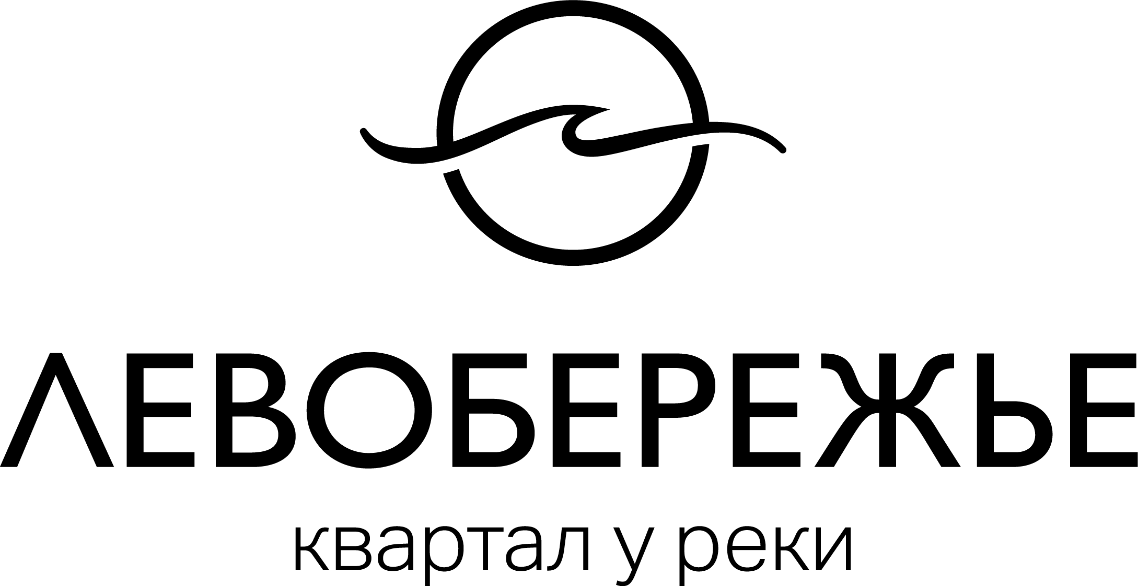 ДОГОВОРУЧАСТИЯ В ДОЛЕВОМ СТРОИТЕЛЬСТВЕмногоквартирного домаот   июня 2022 года                                                                    № ЛБ-9/___по адресу: г. Ростов-на-Дону, Кировский район,
ул. Бориса Слюсаря, участок № 19  ВидВидЗданиеЗданиеНазначениеНазначениеЖилой домЖилой домЭтажность Этажность 18-2418-24Площадь жилого зданияПлощадь жилого здания47 828,10 кв. м.47 828,10 кв. м.Номер Квартиры согласно проектуНомер Квартиры согласно проектуЭтажЭтажПодъезд (блок-секция)Подъезд (блок-секция)Площадь Квартиры согласно проекту, без учета площади балконов и лоджий (м2)Площадь Квартиры согласно проекту, без учета площади балконов и лоджий (м2)Количество комнат:Количество комнат:- гостиная (кв.м.)- гостиная (кв.м.)- спальня (кв.м.)- спальня (кв.м.)- спальня (кв.м.)- спальня (кв.м.)помещения вспомогательного использованияпомещения вспомогательного использования- кухня (кв.м.)- кухня (кв.м.)- санузел (кв.м.)- санузел (кв.м.)- ванная (кв.м.)- ванная (кв.м.)- прихожая (кв.м.)- прихожая (кв.м.)Площадь лоджии (балкона) согласно проекту: фактическая / с понижающим коэффициентом лоджии – 0,5 (балкона – 0,3) (м2)Площадь лоджии (балкона) согласно проекту: фактическая / с понижающим коэффициентом лоджии – 0,5 (балкона – 0,3) (м2)Площадь Квартиры согласно проекту, с понижающим коэффициентом лоджии – 0,5 (балкона – 0,3) (м2)Площадь Квартиры согласно проекту, с понижающим коэффициентом лоджии – 0,5 (балкона – 0,3) (м2)Материал наружных стен Наружные стены: Несущие: внутренний слой из монолитного железобетона, слой утеплителя из минераловатных плит НГ, не требующих ветрозащитной пленки; наружный слой -облицовка кассетами из композитных материалов с воздушным вентиляционным зазором.Ненесущие стены с поэтажным опиранием: внутренний слой из газосиликатных блоков D500, слой утеплителя из минераловатных плит НГ, не требующих устройства ветрозащитной пленки, наружный слой – облицовка кассетами из композитных материалов с воздушным вентиляционным зазором.Наружные стены: Несущие: внутренний слой из монолитного железобетона, слой утеплителя из минераловатных плит НГ, не требующих ветрозащитной пленки; наружный слой -облицовка кассетами из композитных материалов с воздушным вентиляционным зазором.Ненесущие стены с поэтажным опиранием: внутренний слой из газосиликатных блоков D500, слой утеплителя из минераловатных плит НГ, не требующих устройства ветрозащитной пленки, наружный слой – облицовка кассетами из композитных материалов с воздушным вентиляционным зазором.Наружные стены: Несущие: внутренний слой из монолитного железобетона, слой утеплителя из минераловатных плит НГ, не требующих ветрозащитной пленки; наружный слой -облицовка кассетами из композитных материалов с воздушным вентиляционным зазором.Ненесущие стены с поэтажным опиранием: внутренний слой из газосиликатных блоков D500, слой утеплителя из минераловатных плит НГ, не требующих устройства ветрозащитной пленки, наружный слой – облицовка кассетами из композитных материалов с воздушным вентиляционным зазором.Материал поэтажных перекрытиймонолитные железобетонные толщиной 180 и 200мм.монолитные железобетонные толщиной 180 и 200мм.монолитные железобетонные толщиной 180 и 200мм.Класс энергетической эффективности Класс энергетической эффективности С «повышенный»С «повышенный»СейсмостойкостьСейсмостойкость6 баллов6 баллов